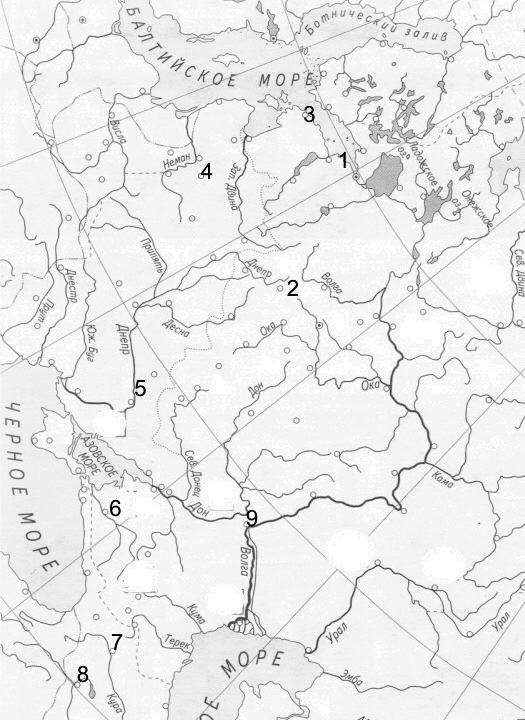 Укажите в таблице название соответствующее название города в 1910 г . и его номер на карте. Прислать только таблицу на почту dashod@mail.ru до вторника включительноСовременное названиеНазвание в .Номер на картеВильнюсВолгоградГагаринДнепропетровскЕреванКраснодарЛомоносовТаллиннТбилиси